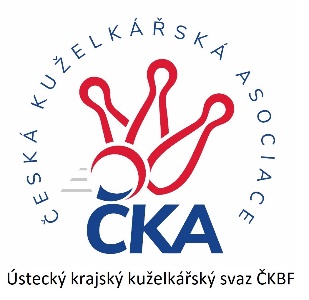         Z P R A V O D A J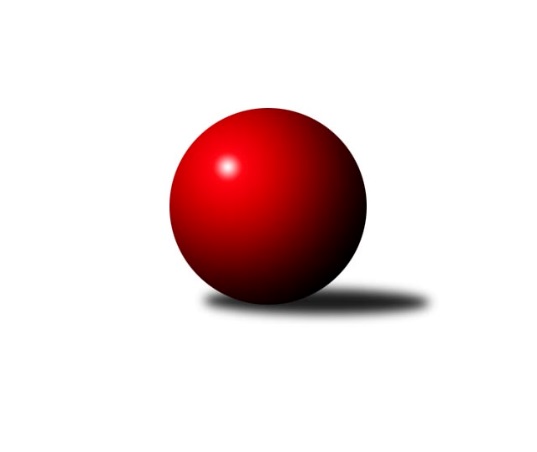 Č.1Ročník 2023/2024	16.9.2023Nejlepšího výkonu v tomto kole: 2600 dosáhlo družstvo: SKK Podbořany BKrajský přebor Ústeckého kraje 2023/2024Výsledky 1. kolaSouhrnný přehled výsledků:SKK Podbořany B	- TJ Lokomotiva Ústí n. L. C	6:2	2600:2420	9.0:3.0	15.9.SKK Bílina	- TJ Elektrárny Kadaň B	5:3	2424:2341	4.0:8.0	16.9.Sokol Ústí n. L.	- TJ KK Louny	5:3	2368:2273	7.0:5.0	16.9.Sokol Spořice	- TJ Teplice Letná B	1:7	2357:2386	4.0:8.0	16.9.Tabulka družstev:	1.	TJ Teplice Letná B	1	1	0	0	7.0 : 1.0 	8.0 : 4.0 	 2386	2	2.	SKK Podbořany B	1	1	0	0	6.0 : 2.0 	9.0 : 3.0 	 2600	2	3.	Sokol Ústí n. L.	1	1	0	0	5.0 : 3.0 	7.0 : 5.0 	 2368	2	4.	SKK Bílina	1	1	0	0	5.0 : 3.0 	4.0 : 8.0 	 2424	2	5.	TJ Elektrárny Kadaň B	1	0	0	1	3.0 : 5.0 	8.0 : 4.0 	 2341	0	6.	TJ KK Louny	1	0	0	1	3.0 : 5.0 	5.0 : 7.0 	 2273	0	7.	TJ Lokomotiva Ústí n. L. C	1	0	0	1	2.0 : 6.0 	3.0 : 9.0 	 2420	0	8.	Sokol Spořice	1	0	0	1	1.0 : 7.0 	4.0 : 8.0 	 2357	0Podrobné výsledky kola:	 SKK Podbořany B	2600	6:2	2420	TJ Lokomotiva Ústí n. L. C	David Marcelly	 	 247 	 217 		464 	 2:0 	 386 	 	198 	 188		Zdenek Ramajzl	Pavel Stupka	 	 214 	 193 		407 	 1:1 	 419 	 	201 	 218		Josef Matoušek	Kamil Srkal	 	 231 	 224 		455 	 2:0 	 391 	 	194 	 197		Jitka Sottnerová	Vlastimil Heryšer	 	 223 	 199 		422 	 2:0 	 399 	 	211 	 188		Květuše Strachoňová	Leona Radová	 	 214 	 241 		455 	 2:0 	 406 	 	212 	 194		Marcela Bořutová	Kristýna Ausbuherová	 	 200 	 197 		397 	 0:2 	 419 	 	202 	 217		Alexandr Morócrozhodčí: Vlastimil HeryšerNejlepší výkon utkání: 464 - David Marcelly	 SKK Bílina	2424	5:3	2341	TJ Elektrárny Kadaň B	Zdeněk Vítr	 	 195 	 215 		410 	 2:0 	 357 	 	180 	 177		Pavel Bidmon	Jitka Šálková	 	 193 	 206 		399 	 0:2 	 418 	 	211 	 207		Kateřina Ambrová	Pavlína Černíková	 	 221 	 187 		408 	 1:1 	 376 	 	185 	 191		Antonín Onderka	Jiří Pavelka	 	 212 	 176 		388 	 1:1 	 333 	 	152 	 181		Robert Ambra	Lukáš Uhlíř	 	 200 	 200 		400 	 0:2 	 421 	 	203 	 218		Barbora Ambrová	Martin Čecho	 	 216 	 203 		419 	 0:2 	 436 	 	218 	 218		Zdeněk Hošekrozhodčí: Zdeněk VítrNejlepší výkon utkání: 436 - Zdeněk Hošek	 Sokol Ústí n. L.	2368	5:3	2273	TJ KK Louny	Petr Kunt ml.	 	 203 	 194 		397 	 1:1 	 415 	 	199 	 216		Jitka Rollová	Jindřich Wolf	 	 155 	 243 		398 	 1:1 	 350 	 	185 	 165		Václav Valenta st.	Milan Schoř	 	 177 	 201 		378 	 1:1 	 384 	 	205 	 179		Radek Jung	Petr Kunt st.	 	 204 	 225 		429 	 1:1 	 387 	 	212 	 175		Daniela Hlaváčová	Petr Staněk	 	 211 	 183 		394 	 2:0 	 321 	 	153 	 168		Miroslav Kesner	Petr Kuneš	 	 200 	 172 		372 	 1:1 	 416 	 	190 	 226		Václav Valenta ml.rozhodčí: Staněk PetrNejlepší výkon utkání: 429 - Petr Kunt st.	 Sokol Spořice	2357	1:7	2386	TJ Teplice Letná B	Horst Schmiedl	 	 189 	 202 		391 	 0:2 	 399 	 	193 	 206		Rudolf Březina	Štefan Kutěra	 	 204 	 178 		382 	 0:2 	 408 	 	223 	 185		Tomáš Rabas	Jiřina Kařízková	 	 195 	 205 		400 	 1:1 	 387 	 	196 	 191		Martin Lukeš	Jitka Jindrová	 	 187 	 208 		395 	 1:1 	 398 	 	211 	 187		Tomáš Čecháček	Václav Kordulík	 	 214 	 178 		392 	 1:1 	 395 	 	210 	 185		Jindřich Formánek	Petr Andres	 	 196 	 201 		397 	 1:1 	 399 	 	193 	 206		Vojtěch Filiprozhodčí: Štefan KutěraNejlepší výkon utkání: 408 - Tomáš RabasPořadí jednotlivců:	jméno hráče	družstvo	celkem	plné	dorážka	chyby	poměr kuž.	Maximum	1.	David Marcelly 	SKK Podbořany B	464.00	320.0	144.0	4.0	1/1	(464)	2.	Kamil Srkal 	SKK Podbořany B	455.00	293.0	162.0	4.0	1/1	(455)	3.	Leona Radová 	SKK Podbořany B	455.00	319.0	136.0	12.0	1/1	(455)	4.	Zdeněk Hošek 	TJ Elektrárny Kadaň B	436.00	312.0	124.0	7.0	1/1	(436)	5.	Petr Kunt  st.	Sokol Ústí n. L.	429.00	291.0	138.0	9.0	1/1	(429)	6.	Vlastimil Heryšer 	SKK Podbořany B	422.00	298.0	124.0	7.0	1/1	(422)	7.	Barbora Ambrová 	TJ Elektrárny Kadaň B	421.00	287.0	134.0	4.0	1/1	(421)	8.	Alexandr Moróc 	TJ Lokomotiva Ústí n. L. C	419.00	278.0	141.0	10.0	1/1	(419)	9.	Josef Matoušek 	TJ Lokomotiva Ústí n. L. C	419.00	300.0	119.0	9.0	1/1	(419)	10.	Martin Čecho 	SKK Bílina	419.00	303.0	116.0	9.0	1/1	(419)	11.	Kateřina Ambrová 	TJ Elektrárny Kadaň B	418.00	294.0	124.0	8.0	1/1	(418)	12.	Václav Valenta  ml.	TJ KK Louny	416.00	284.0	132.0	5.0	1/1	(416)	13.	Jitka Rollová 	TJ KK Louny	415.00	294.0	121.0	10.0	1/1	(415)	14.	Zdeněk Vítr 	SKK Bílina	410.00	286.0	124.0	3.0	1/1	(410)	15.	Pavlína Černíková 	SKK Bílina	408.00	285.0	123.0	7.0	1/1	(408)	16.	Tomáš Rabas 	TJ Teplice Letná B	408.00	286.0	122.0	7.0	1/1	(408)	17.	Pavel Stupka 	SKK Podbořany B	407.00	290.0	117.0	10.0	1/1	(407)	18.	Marcela Bořutová 	TJ Lokomotiva Ústí n. L. C	406.00	283.0	123.0	5.0	1/1	(406)	19.	Lukáš Uhlíř 	SKK Bílina	400.00	284.0	116.0	7.0	1/1	(400)	20.	Jiřina Kařízková 	Sokol Spořice	400.00	303.0	97.0	13.0	1/1	(400)	21.	Vojtěch Filip 	TJ Teplice Letná B	399.00	276.0	123.0	9.0	1/1	(399)	22.	Květuše Strachoňová 	TJ Lokomotiva Ústí n. L. C	399.00	277.0	122.0	10.0	1/1	(399)	23.	Rudolf Březina 	TJ Teplice Letná B	399.00	285.0	114.0	8.0	1/1	(399)	24.	Jitka Šálková 	SKK Bílina	399.00	286.0	113.0	10.0	1/1	(399)	25.	Jindřich Wolf 	Sokol Ústí n. L.	398.00	273.0	125.0	14.0	1/1	(398)	26.	Tomáš Čecháček 	TJ Teplice Letná B	398.00	285.0	113.0	7.0	1/1	(398)	27.	Kristýna Ausbuherová 	SKK Podbořany B	397.00	274.0	123.0	6.0	1/1	(397)	28.	Petr Kunt  ml.	Sokol Ústí n. L.	397.00	276.0	121.0	7.0	1/1	(397)	29.	Petr Andres 	Sokol Spořice	397.00	282.0	115.0	3.0	1/1	(397)	30.	Jitka Jindrová 	Sokol Spořice	395.00	266.0	129.0	5.0	1/1	(395)	31.	Jindřich Formánek 	TJ Teplice Letná B	395.00	282.0	113.0	10.0	1/1	(395)	32.	Petr Staněk 	Sokol Ústí n. L.	394.00	288.0	106.0	9.0	1/1	(394)	33.	Václav Kordulík 	Sokol Spořice	392.00	272.0	120.0	6.0	1/1	(392)	34.	Jitka Sottnerová 	TJ Lokomotiva Ústí n. L. C	391.00	287.0	104.0	15.0	1/1	(391)	35.	Horst Schmiedl 	Sokol Spořice	391.00	294.0	97.0	13.0	1/1	(391)	36.	Jiří Pavelka 	SKK Bílina	388.00	283.0	105.0	8.0	1/1	(388)	37.	Martin Lukeš 	TJ Teplice Letná B	387.00	281.0	106.0	8.0	1/1	(387)	38.	Daniela Hlaváčová 	TJ KK Louny	387.00	289.0	98.0	9.0	1/1	(387)	39.	Zdenek Ramajzl 	TJ Lokomotiva Ústí n. L. C	386.00	282.0	104.0	11.0	1/1	(386)	40.	Radek Jung 	TJ KK Louny	384.00	278.0	106.0	8.0	1/1	(384)	41.	Štefan Kutěra 	Sokol Spořice	382.00	284.0	98.0	13.0	1/1	(382)	42.	Milan Schoř 	Sokol Ústí n. L.	378.00	255.0	123.0	11.0	1/1	(378)	43.	Antonín Onderka 	TJ Elektrárny Kadaň B	376.00	280.0	96.0	6.0	1/1	(376)	44.	Petr Kuneš 	Sokol Ústí n. L.	372.00	265.0	107.0	15.0	1/1	(372)	45.	Pavel Bidmon 	TJ Elektrárny Kadaň B	357.00	234.0	123.0	5.0	1/1	(357)	46.	Václav Valenta  st.	TJ KK Louny	350.00	243.0	107.0	14.0	1/1	(350)	47.	Robert Ambra 	TJ Elektrárny Kadaň B	333.00	245.0	88.0	17.0	1/1	(333)	48.	Miroslav Kesner 	TJ KK Louny	321.00	237.0	84.0	15.0	1/1	(321)Sportovně technické informace:Starty náhradníků:registrační číslo	jméno a příjmení 	datum startu 	družstvo	číslo startu
Hráči dopsaní na soupisku:registrační číslo	jméno a příjmení 	datum startu 	družstvo	25380	David Marcelly	15.09.2023	SKK Podbořany B	25379	Kristýna Ausbuherová	15.09.2023	SKK Podbořany B	24619	Leona Radová	15.09.2023	SKK Podbořany B	13414	Kamil Srkal	15.09.2023	SKK Podbořany B	11896	Rudolf Březina	16.09.2023	TJ Teplice Letná B	Program dalšího kola:2. kolo22.9.2023	pá	17:00	TJ Lokomotiva Ústí n. L. C - SKK Bílina	23.9.2023	so	9:00	TJ Elektrárny Kadaň B - Sokol Spořice	23.9.2023	so	9:00	TJ Teplice Letná B - Sokol Ústí n. L.	23.9.2023	so	9:00	TJ KK Louny - SKK Podbořany B	Nejlepší šestka kola - absolutněNejlepší šestka kola - absolutněNejlepší šestka kola - absolutněNejlepší šestka kola - absolutněNejlepší šestka kola - dle průměru kuželenNejlepší šestka kola - dle průměru kuželenNejlepší šestka kola - dle průměru kuželenNejlepší šestka kola - dle průměru kuželenNejlepší šestka kola - dle průměru kuželenPočetJménoNázev týmuVýkonPočetJménoNázev týmuPrůměr (%)Výkon1xDavid MarcellyPodbořany B4641xPetr Kunt st.Sok. Ústí110.164291xKamil SrkalPodbořany B4551xDavid MarcellyPodbořany B108.944641xLeona RadováPodbořany B4551xZdeněk HošekEl. Kadaň B107.644361xZdeněk HošekEl. Kadaň B4361xKamil SrkalPodbořany B106.834551xPetr Kunt st.Sok. Ústí4291xLeona RadováPodbořany B106.834551xVlastimil HeryšerPodbořany B4221xVáclav Valenta ml.TJ KK Louny106.82416